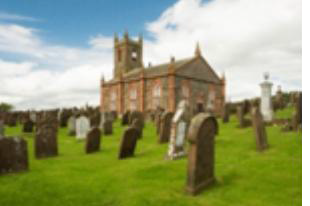 Dunscore Church Family NoticesRegistered Scottish Charity SC016060, Congregation Number 080454SUNDAY 5th September 2021Minister REV MARK SMITHManse: 01387 820475  Mobile: 0776 215 2755Email: Mark.Smith@churchofscotland.org.ukYouTube: Cairn Valley Churches & Facebook: Rev Mark SmithTODAY:10.00am – Morning Worship in St Ninian’s Church, Moniaive11.45am - Morning Worship in Dunscore Church (also on Zoom)A note from our Minister: This month we are focussing on ‘Creation & Me’ as we prepare to celebrate our Harvest Festivals.We live in a beautiful part of the world and are surrounded by God’s Creation.  We are also aware of the damaging changes to that creation already seen across the world and the threatened changes yet to come through climate change – droughts, floods, storms, extinctions, rising sea-levels, etc.What can we do?  Why should we do it?  Why should we care?  Is God Green?How do we understand our place in the created order and take responsibility for the ecological ‘cause and effect’ of our lifestyle?Join us to hear what God and the Bible have to say to us – it may surprise you!God Bless,MarkPRAYER THEME –   Creation & Me: acknowledge your responsibility for the earthPRAYER for September:	Creator God,				thank you for the beauty of the earth and universe around us,				thank you for making me part of that creation.				I am sorry for the times I take it for granted,				I am sorry for the damage I cause to Your creation,				I am sorry for the ways my lifestyle hurts others.				Help me remember that I am part of Your great work of creation,				help me remember that I am in a position of trust with creation,				help me remember that I am capable of making a difference.				Guide me to be a good steward of creation				and play my part in protecting and managing its resources				so that I may reflect You in all that I do.This afternoon (Sunday5th):1-5pm –   Dunscore Heritage Centre Open Day1.30pm – Walk for Stella in aid of Alzheimer’s Scotland from Church car park2.00pm – Walk about Old Dunscore with Archie Anderson (from Church)3.30pm – Nations’ Climate Sunday Service online.          search:  Churches Together in Britain and Ireland (CTBI),  Climate SundayNext Sunday:10am – Morning Worship in St Ninian’s Church, Moniaive**10.30am – Messy Church in Dunscore Church (also on Zoom)** ….note time7pm – Evening Worship in Dunscore Church – “Is God Green?”Sunday’s Church ServiceIt is on this link:  https://us02web.zoom.us/j/86939887756 and you will be able to join a little bit before 11.45 am.  The service will be recorded and will be sent round the church email list shortly after the service.You can join the church email list on this link:   http://eepurl.com/ds0gzjTuesday 14th Sept…7.30pm in Church - Dunscore Board meeting.  Will be good to get together again.Eco Snippet:  Remember the three p's rule for what to put down the toilet - pee, poo and paper. Everything else goes in the bin.First Base Food BankPlease remember to support this excellent charity.  It is still hard for many folk living on little income.  I know that many of you give through “Just Giving” online www.justgiving.com/first-base, but as an alternative, Mark Frankland would be delighted to receive cheques to “The First Base Food Agency”, 6 Buccleuch Street, Dumfries, DG1 2NHPlease send items for September CFNs to Linda Mushet on linm122@outlook.com 